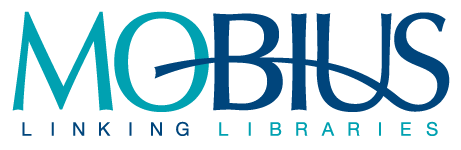 Minutes of the MOBIUS Professional Development and Training CommitteeMeeting Thursday, October 20, 2022 via ZoomMembers Present Rebecca Klemme Eliceiri,  Co-Chair
Cataloger, St. Charles Community College LibraryDanielle Theis, Co-Chair
Director of Library Services, Park UniversityPaul Worrell, Vice-Chair
Coordinator of Library Research and Instruction, Maryville University Amber Carr
Assistant Library Director, Missouri Southern State UniversityChris Vaughn
Digital Services Librarian & Head of Circulation, Midwestern Baptist Theological SeminaryDavid Morris, Board Representative
Director, Souvay Memorial Library, Kenrick-Glennon SeminaryDonna Bacon, Ex-OfficioExecutive Director, MOBIUSDebbie Luchenbill, MOBIUS Organizer
Associate Director, Open Source Initiatives, MOBIUSMembers AbsentTerra Feick, Assistant Library Director, Access Services, Northwest Missouri State University
Meeting MinutesCall to orderInformation Items and Unfinished Business Survey membership about PD topics Ideas from survey: Training for transition to FOLIO (especially heard from catalogers)FAQ system/page updatesSubjectsPlus might work for thisTransition to FOLIO:Update from Donna: Where we are now and what still needs to happen Spring 2024 for go-live on FOLIO and ReShareEBSCO will do something at the conferenceIdeas about what to do at the 2023 ConferenceHow to be good advocates for the change at their librariesKeynote: maybe someone who’s been through a FOLIO migration and/or on getting buy-inMOBIUS Subject Matter Experts spreadsheet Should send out call for submissions again (but shorten the form)—send to both mobius-users and mobius-users-lCommittee should populate, alsoChris volunteered to go through the last few years’ conference presenters and invite them to be on the list—good idea!Add names to the spreadsheet, then make personal contactsConference Travel Grants [ties in with Board Meeting Update below]Timeline changed—Board wants to make final decision at December meetingWe are responsible for taking all applicants and narrowing them down to 5.Submission deadline is November 21, 5 finalists to Board by December 5 so they can look over before their meetingIdeas to change up requirements for future grant cyclesMaybe open up for applicants to decide on their conferences, have two submission deadlines per yearNew Business or Action ItemsMOBIUS Board update: see aboveNext meeting: November 17 at 2 p.m.—also another meeting just for application discussion on December 1, time TBAAdjourn MeetingSubmitted by Debbie Luchenbill, MOBIUS